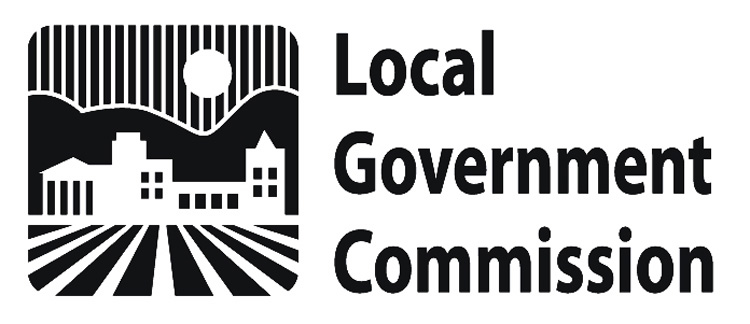 Complete and Green Streets in the San Joaquin ValleyWednesday, February 18, 20155:30 pm – 8:30 pmThe Downtown Club2010 Kern Street, Fresno5:30		Networking Reception6:00		Welcome & Introductions 6:15 	Supporting Complete and Green Streets in Our Communities Paul Zykofsky, Local Government CommissionEconomic benefits of Complete StreetsEric Zickler, AECOMTools and Benefits of Green Streets and Low Impact Development7:00		Group Discussion8:15 		Wrap-Up8:30		Adjourn